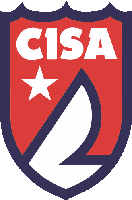 CISA Advanced Racing ClinicMedical ReleasePlease complete, sign and return this form to:CISA Advanced Race Clinic6216 E Pacific Coast Highway #170Long Beach, CA 90803Participant's Name: 	Participant's E-Mail Address: 	Participant Address: 	City, State, Zip: 	Family Physician: 	Physician Tel: (_____)	 Physician Cell: (_____)	Insurance Co.: _________________________________ Policy Number: 	Have you been treated for: ___Rheumatic fever 	____Heart disease 		____Chronic disease of the lung ___Asthma 		____Chronic ear disease 		____Disease of the bones of joints ___Epilepsy 		Other: _____________________________Any vision or hearing defect 	Do you wear contact lenses? Yes No Last Physical Examination: 	I, the undersigned, do hereby authorize and consent to any x-ray examination, anesthetic, medical or surgical diagnosis rendered under the general or special supervision of any member of the medical staff licensed under the provisions of the Medical Practice Act or a dentist licensed under the provisions of the Dental Practice Act and on the staff of any acute general hospital holding a current license to operate a hospital from the State of California Department of Public Health.  It is understood that this authorization is given in advance of any specific diagnosis, treatment or hospital care being required but is given to provide authority and power to render car which the aforementioned physician in the exercise of his best judgment may deem advisable.  It is understood that effort shall be made to contact the undersigned prior to rendering treatment to the patient, but that any of the above treatment will not be withheld if the undersigned cannot be reached.Signed:____________________________________________ Date:	(if over 18) Signature of Participant(if under 18) Signature of Father, Mother or GuardianIn Case of Emergency, Please notify:Name:____________________________________________ phone:	Name: ____________________________________________ phone:	